«Герои на рециклирането»#ГеройНаРециклирането, #БезОтпадъци, #GlobalRecyclingDay #RecyclingHeroesУчениците от ОУ „Христо Ботев“, с. Пелишат отбелязаха Световния ден на рециклирането – 18.03.2022г.  като представиха своите герои – Пепеляшка и Пепеляшко. Участваха в игра за разделно събиране на отпадъци и засадиха цветя в изработени от тях саксии от пластмасови шишета.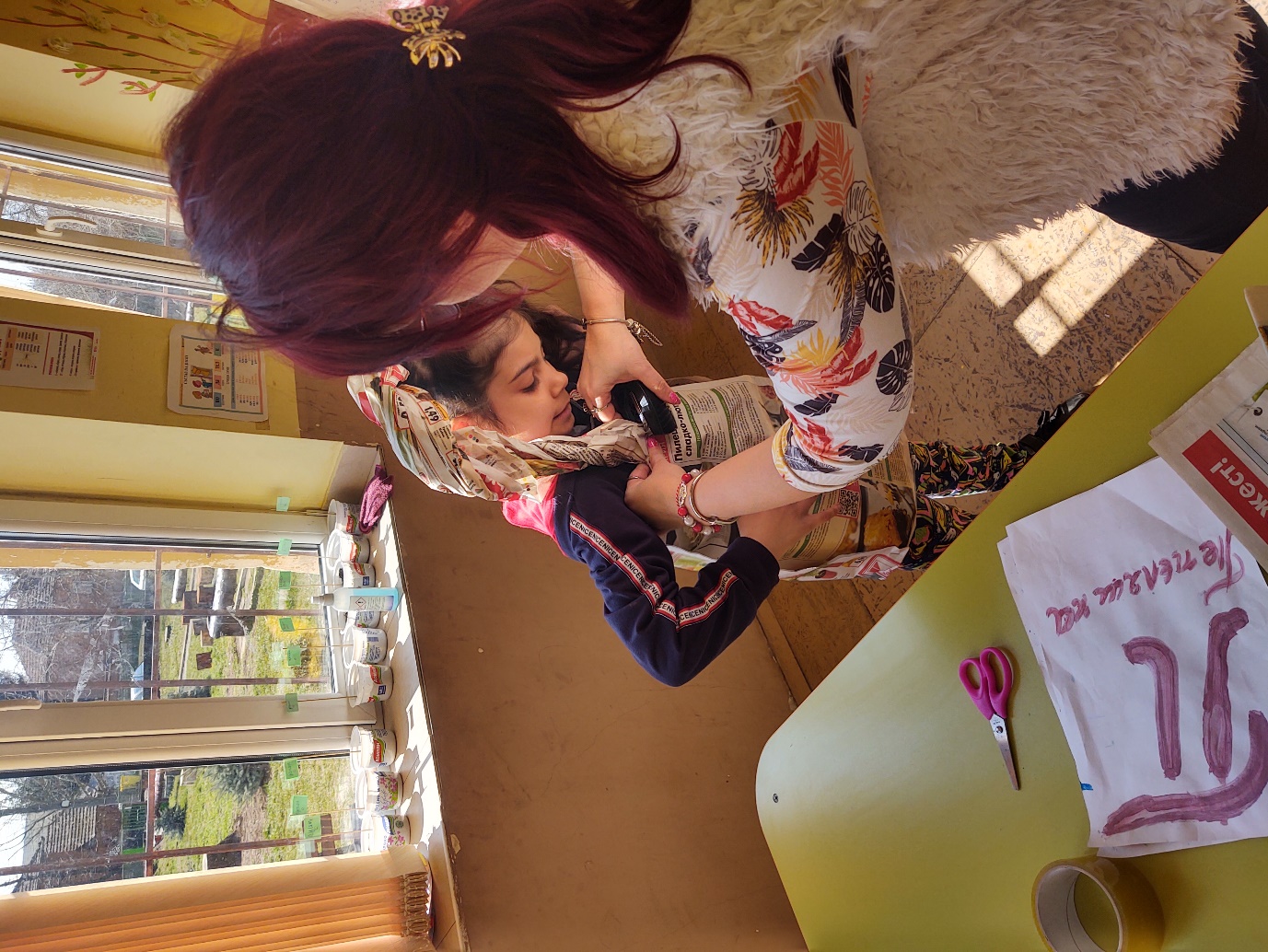 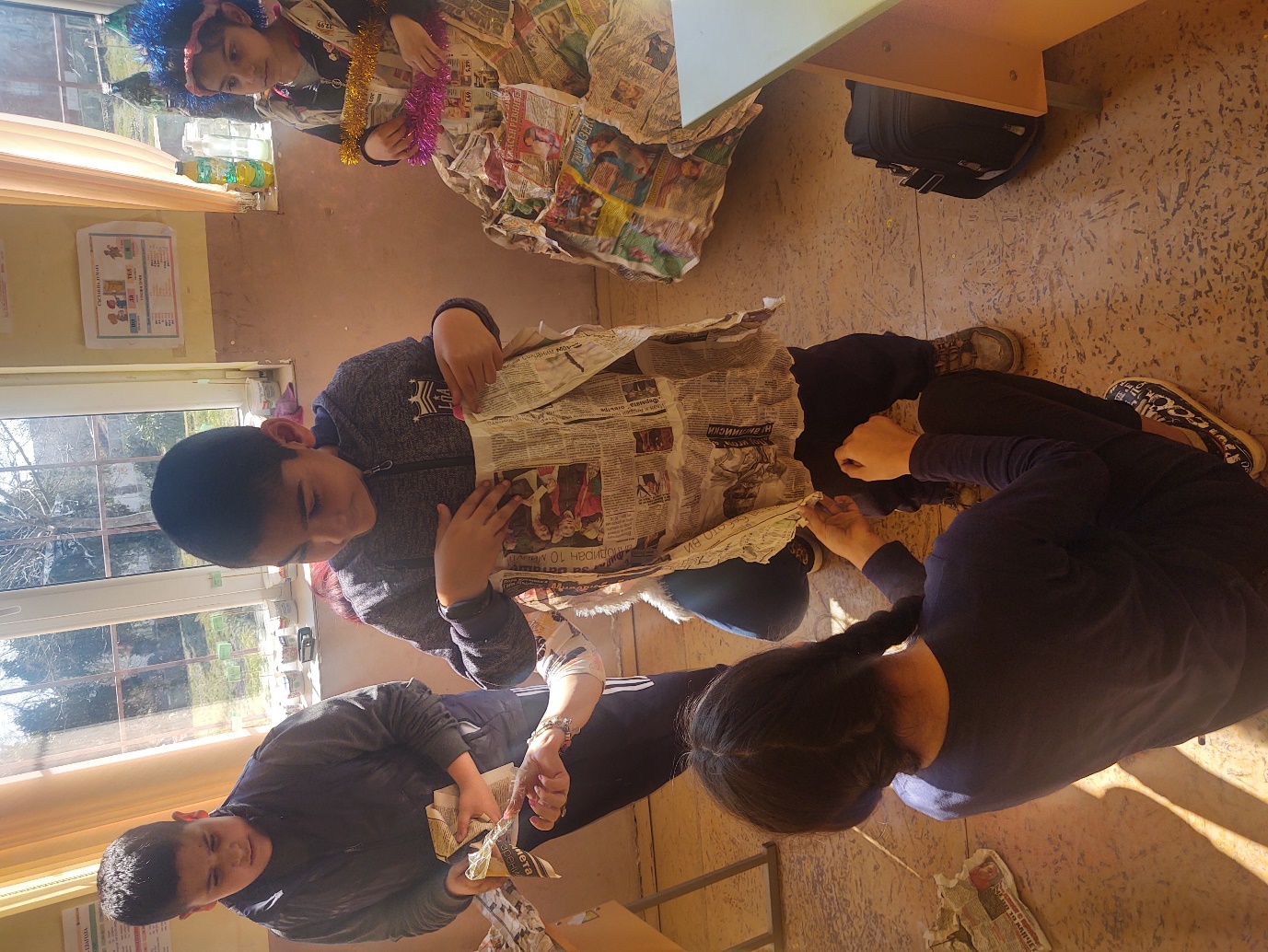 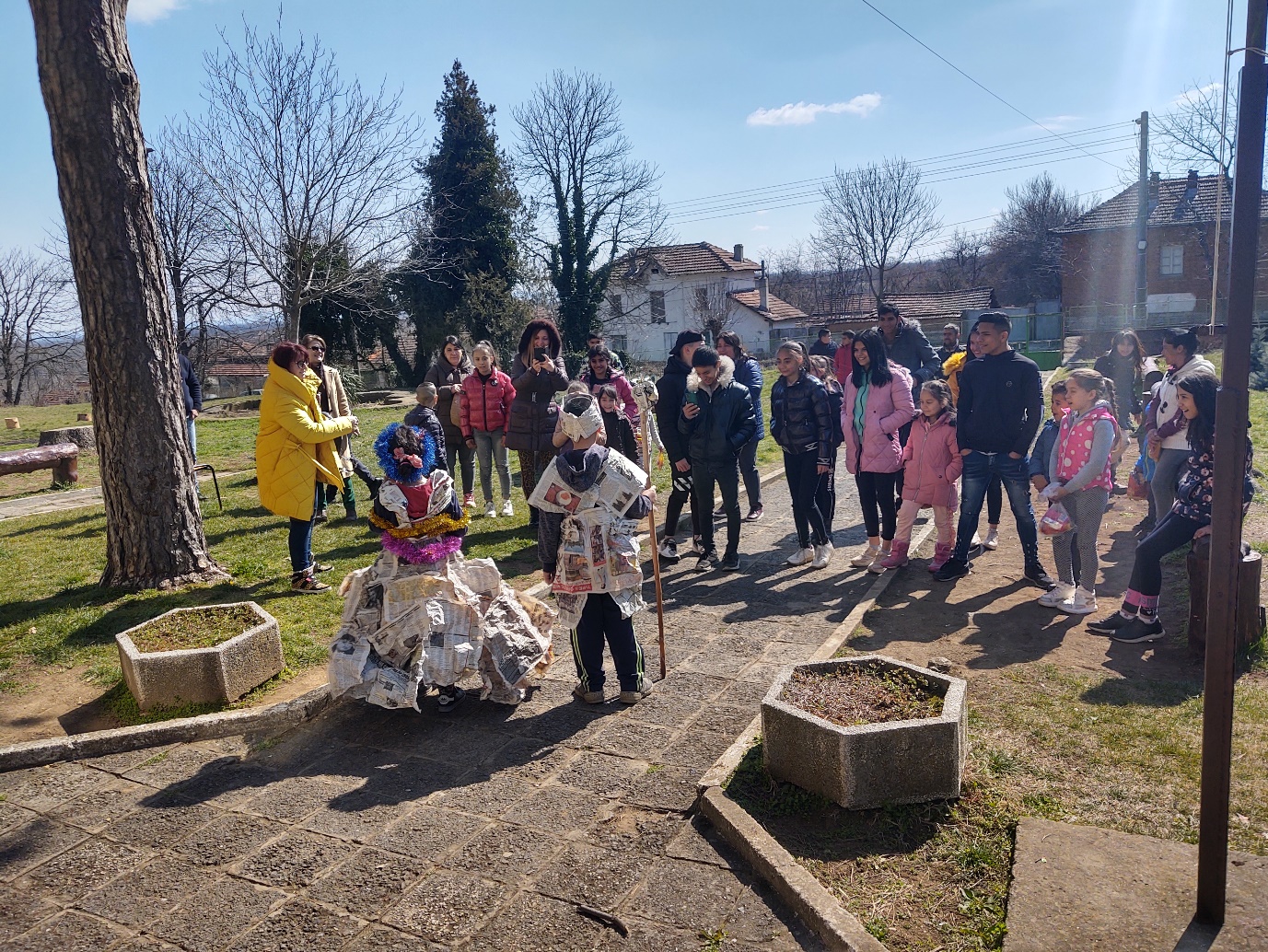 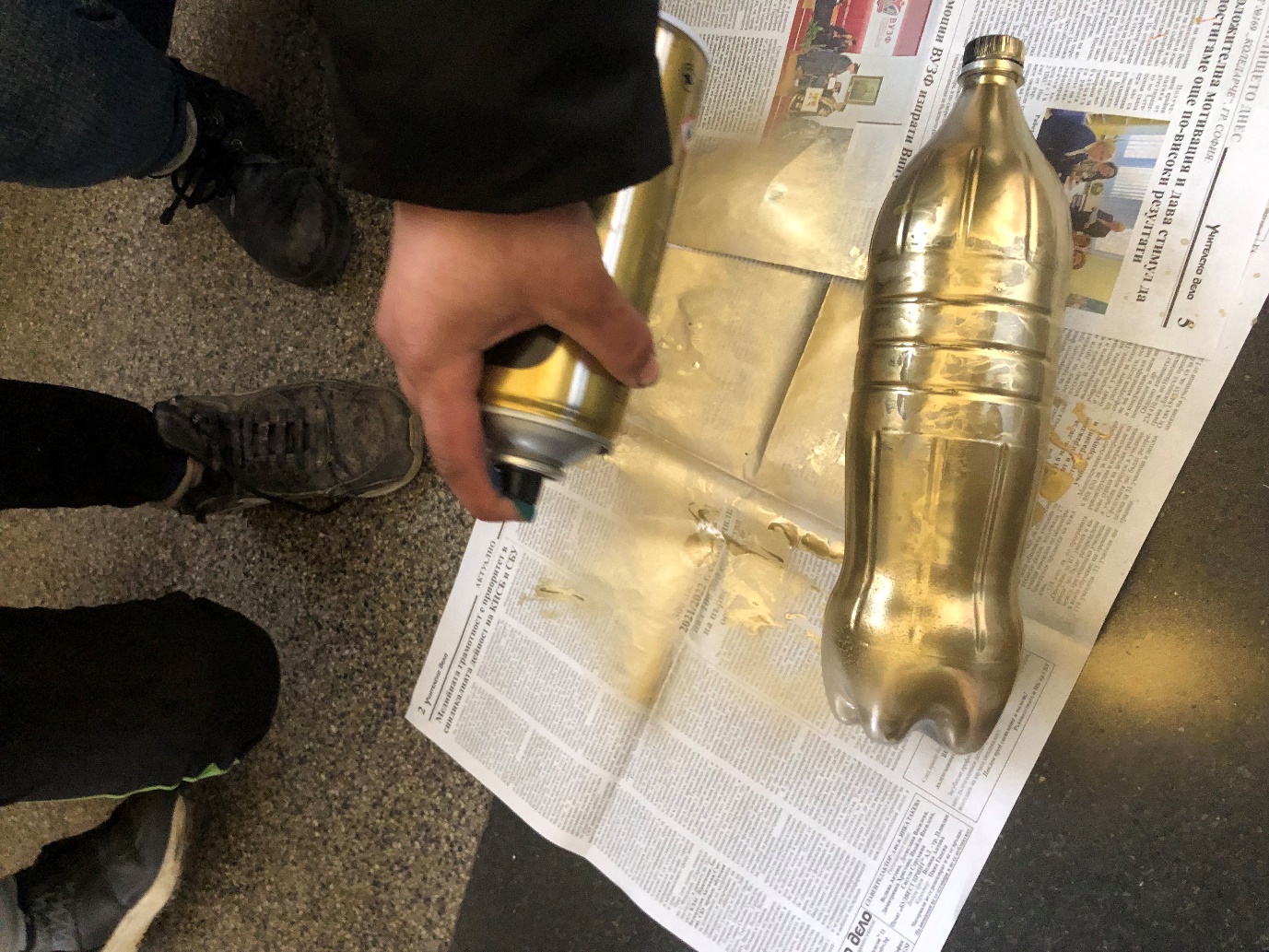 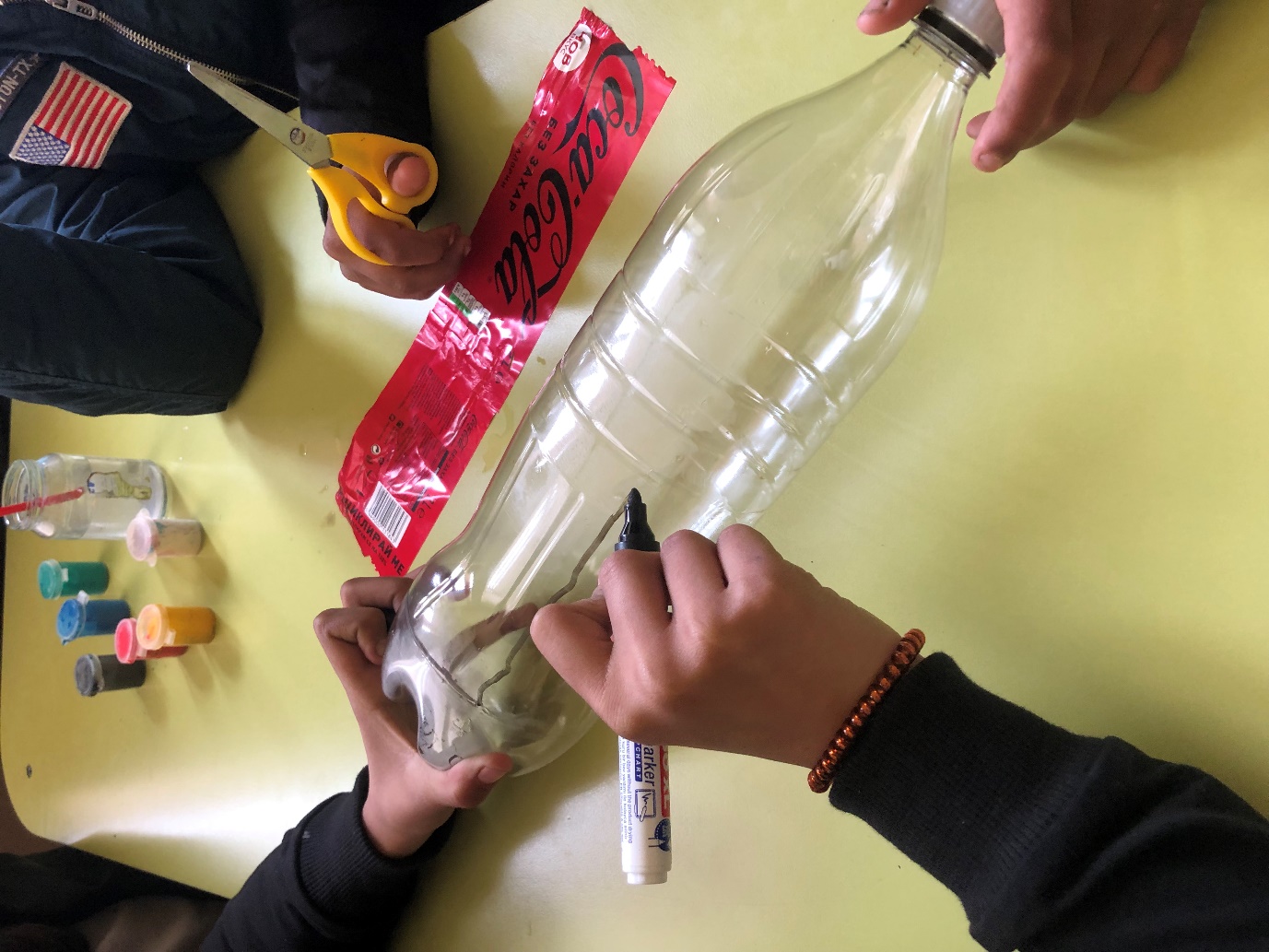 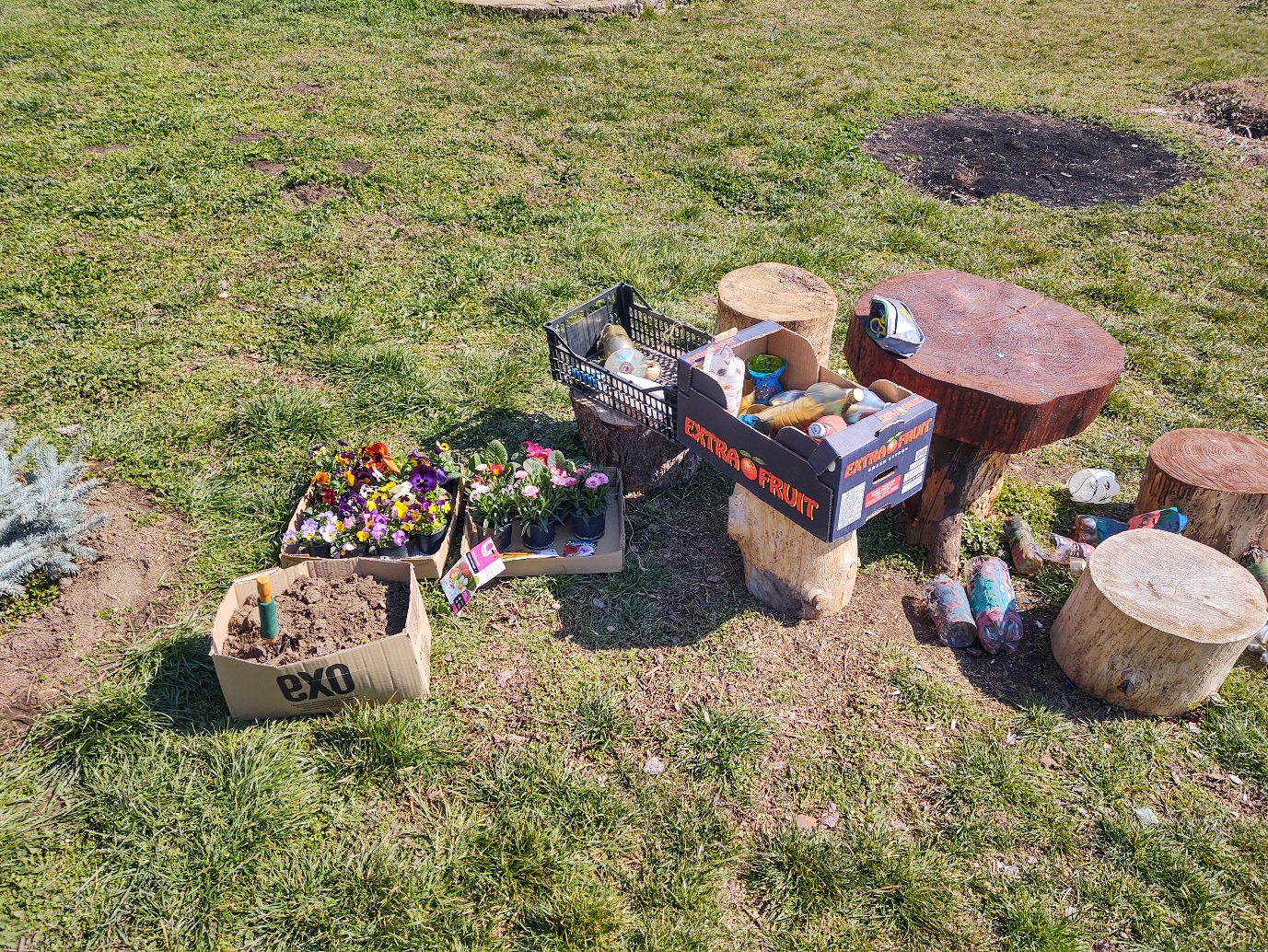 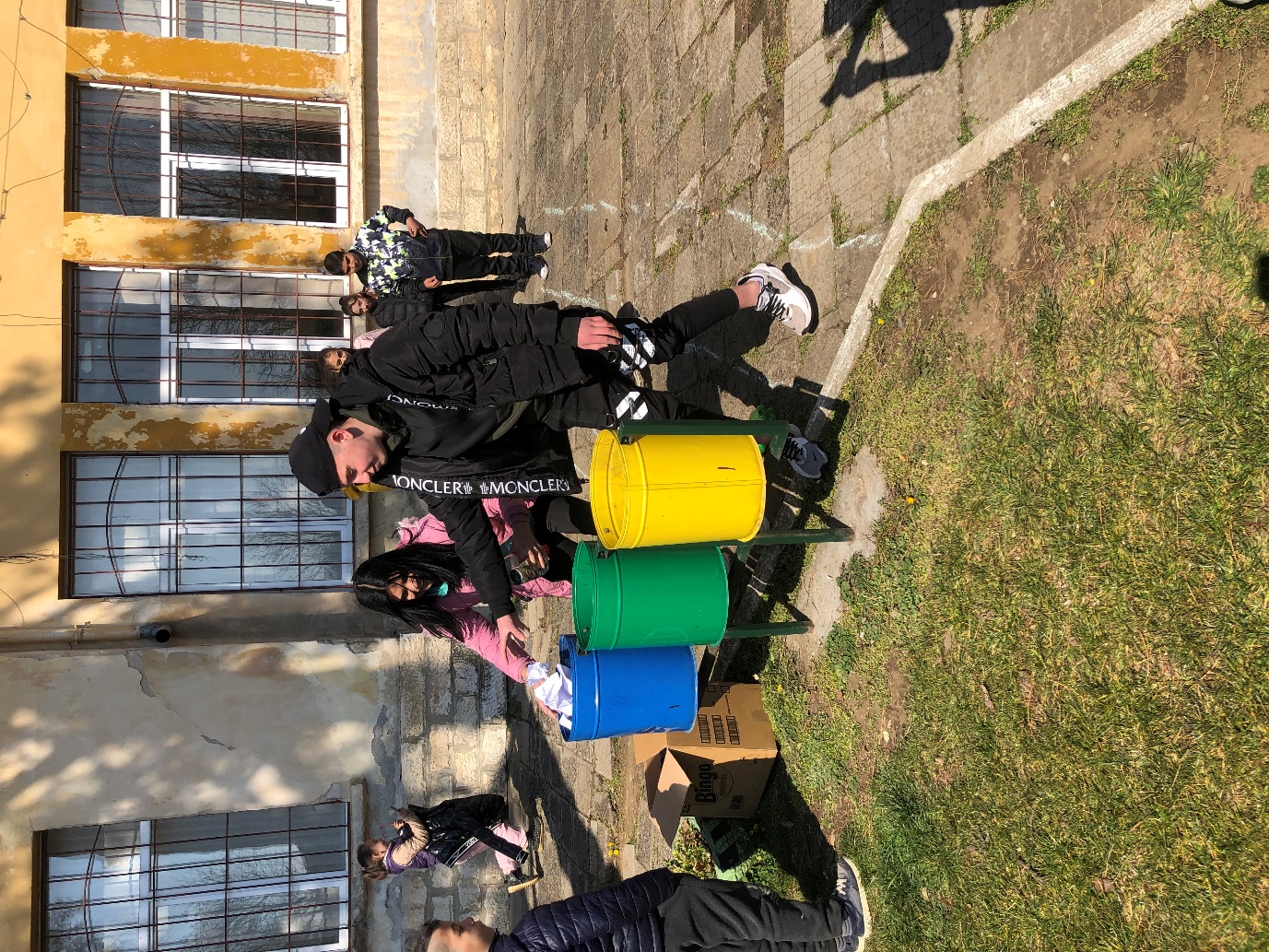 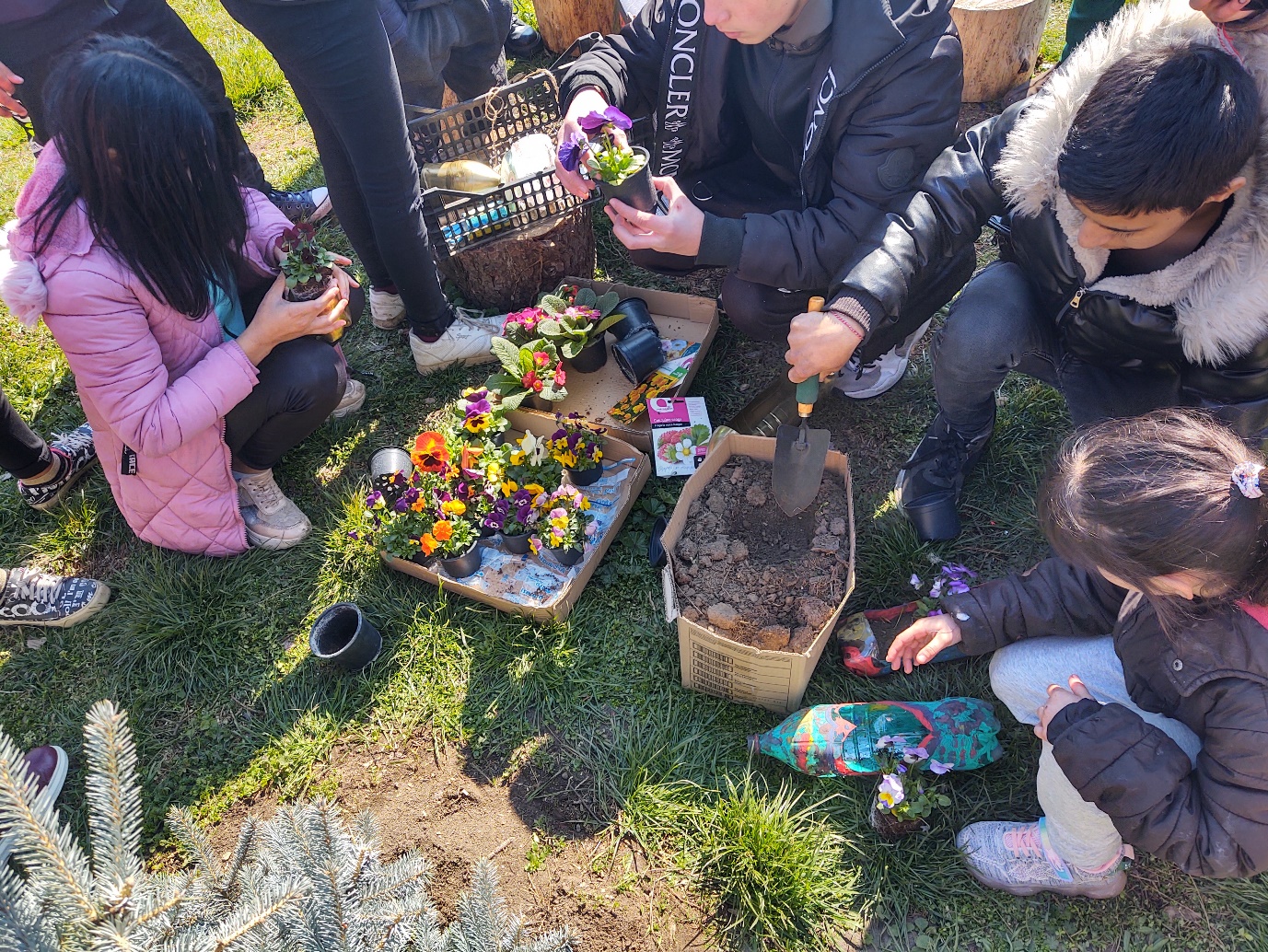 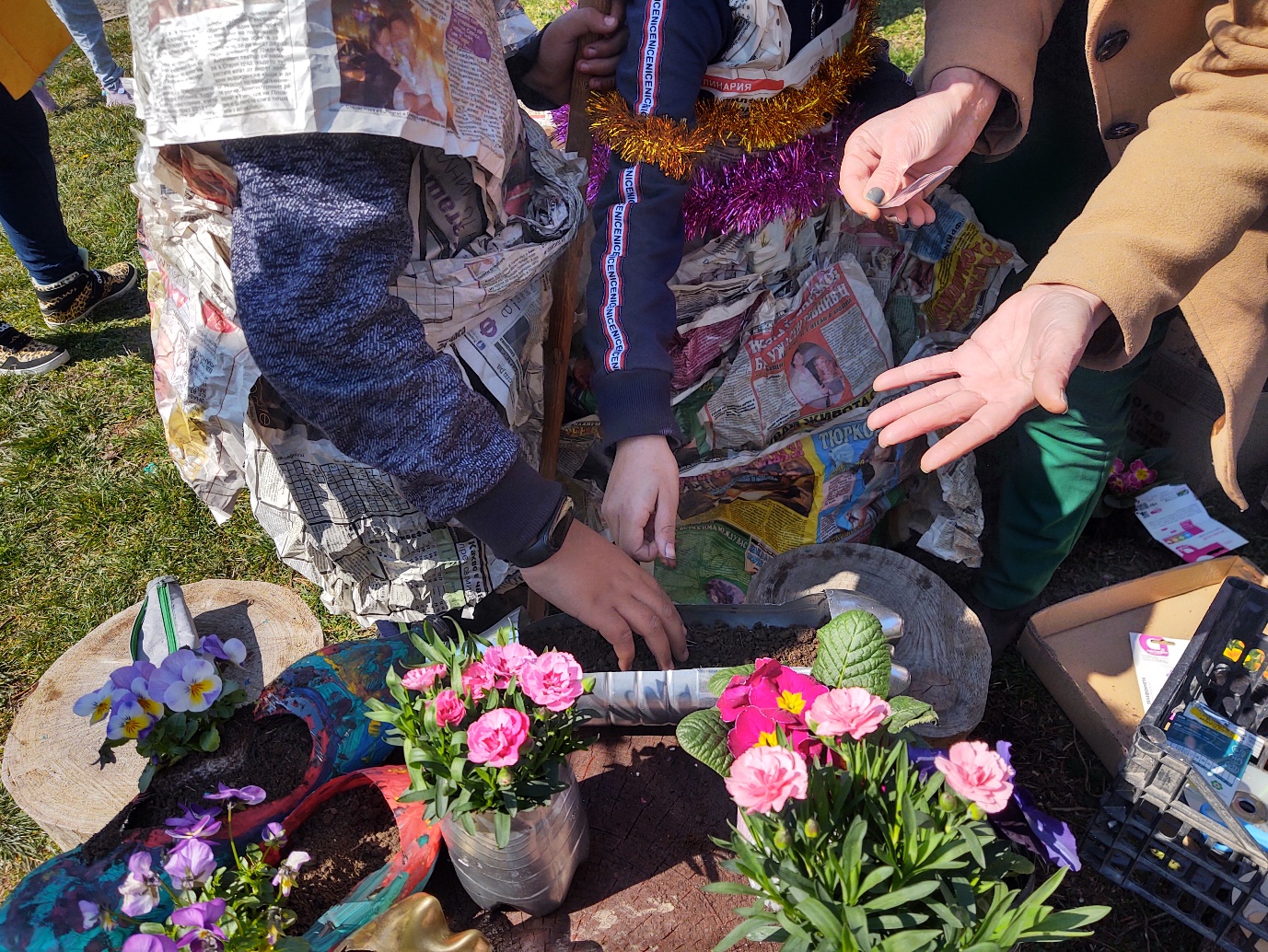 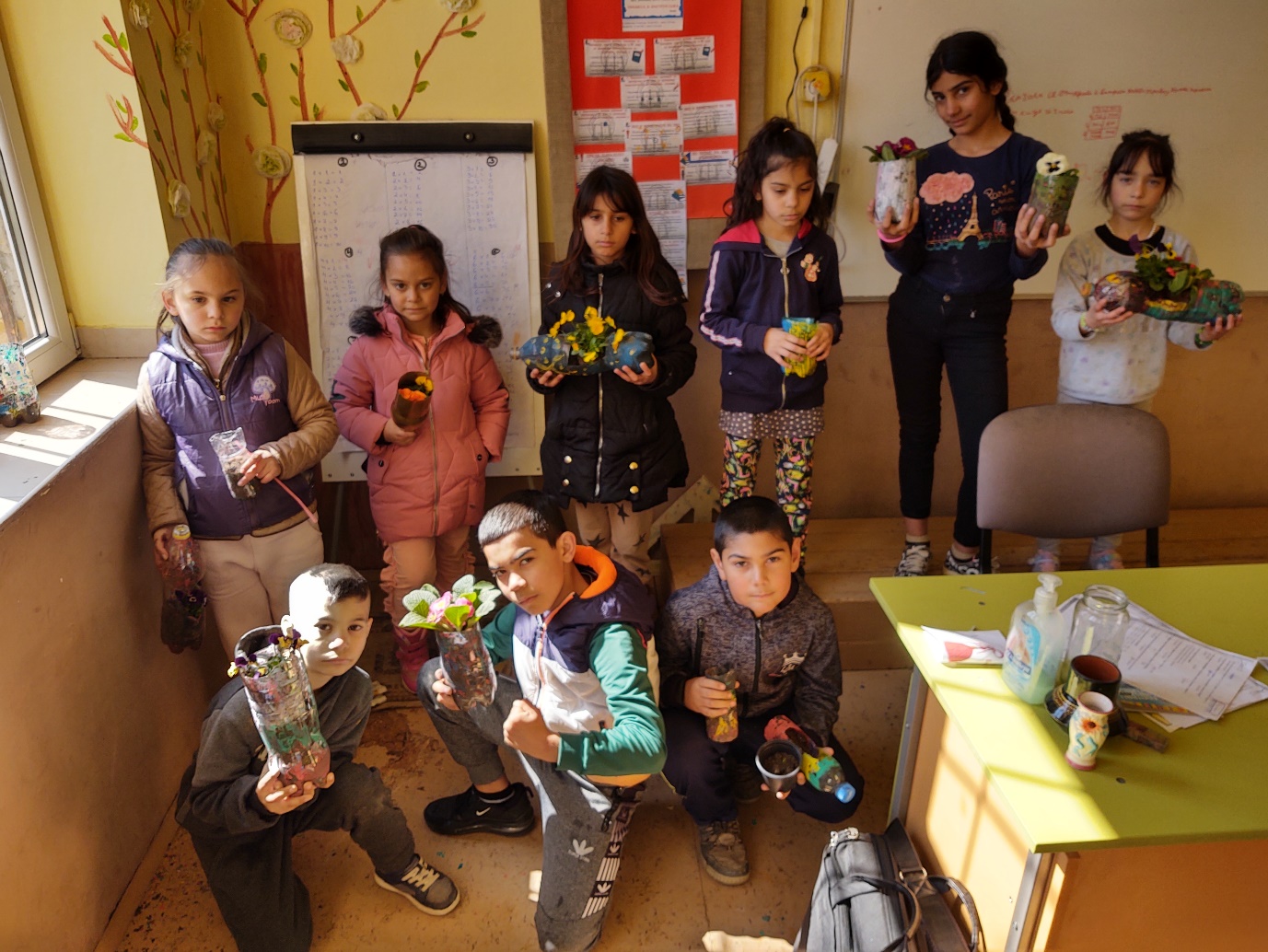 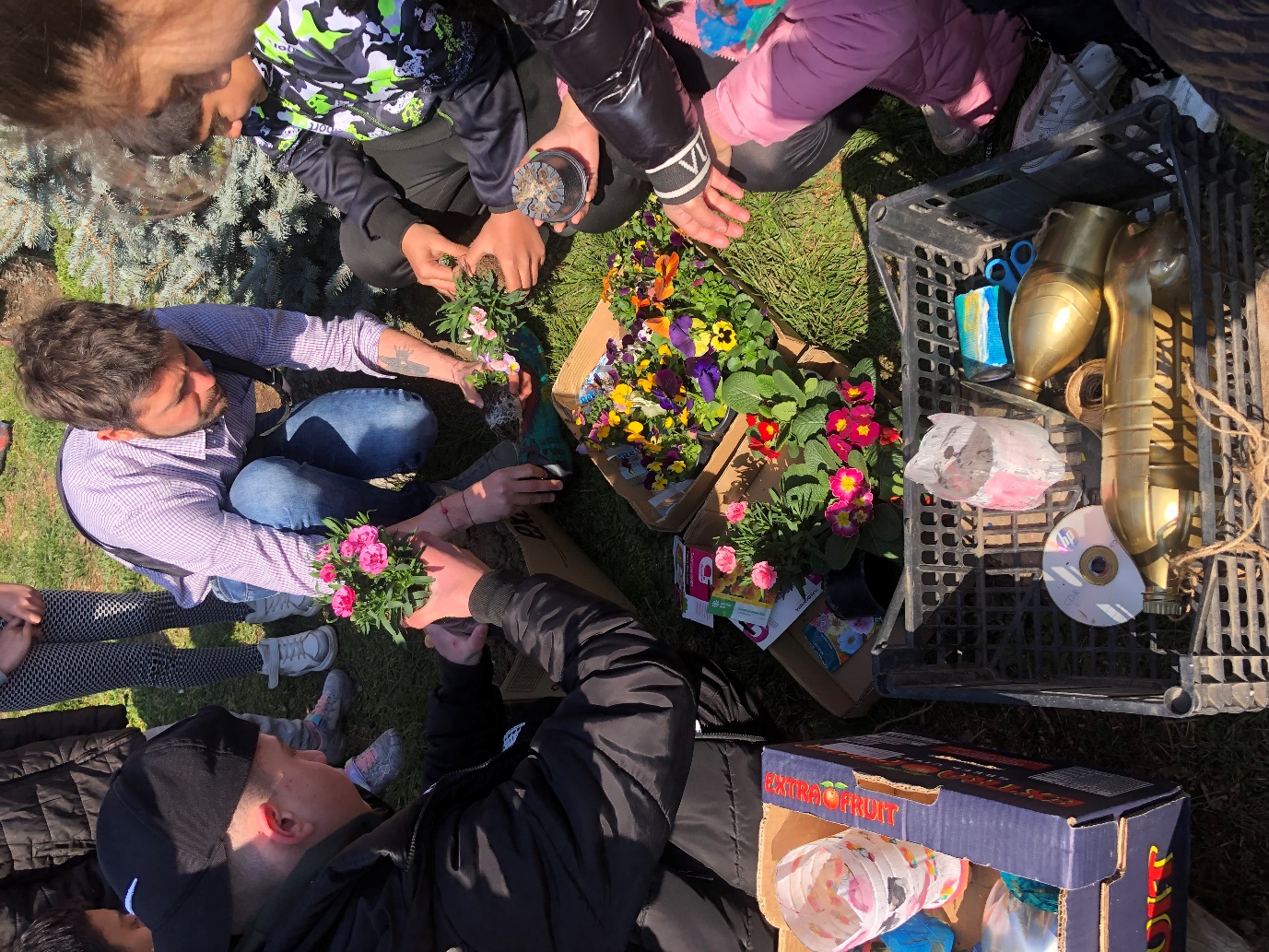 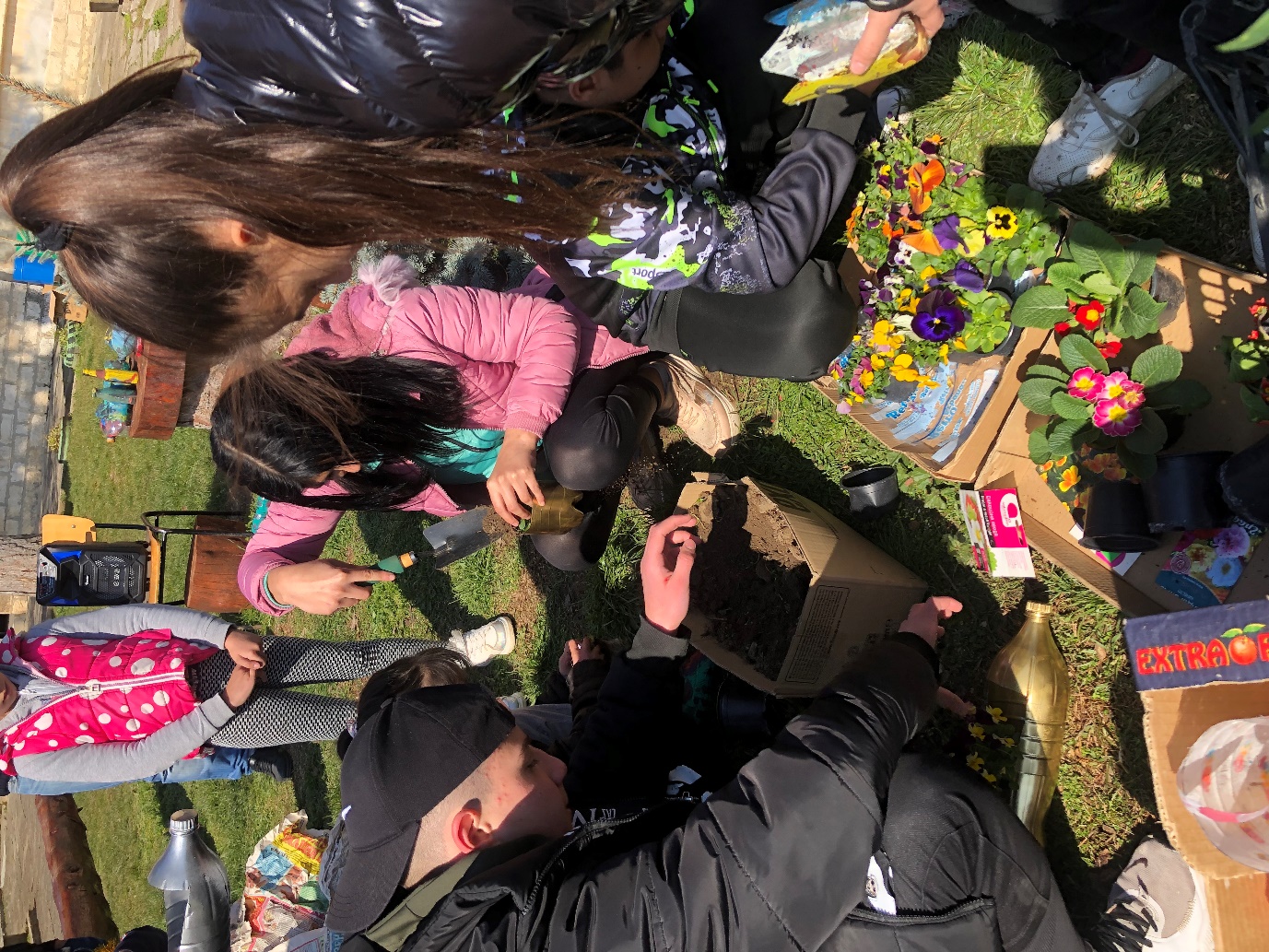 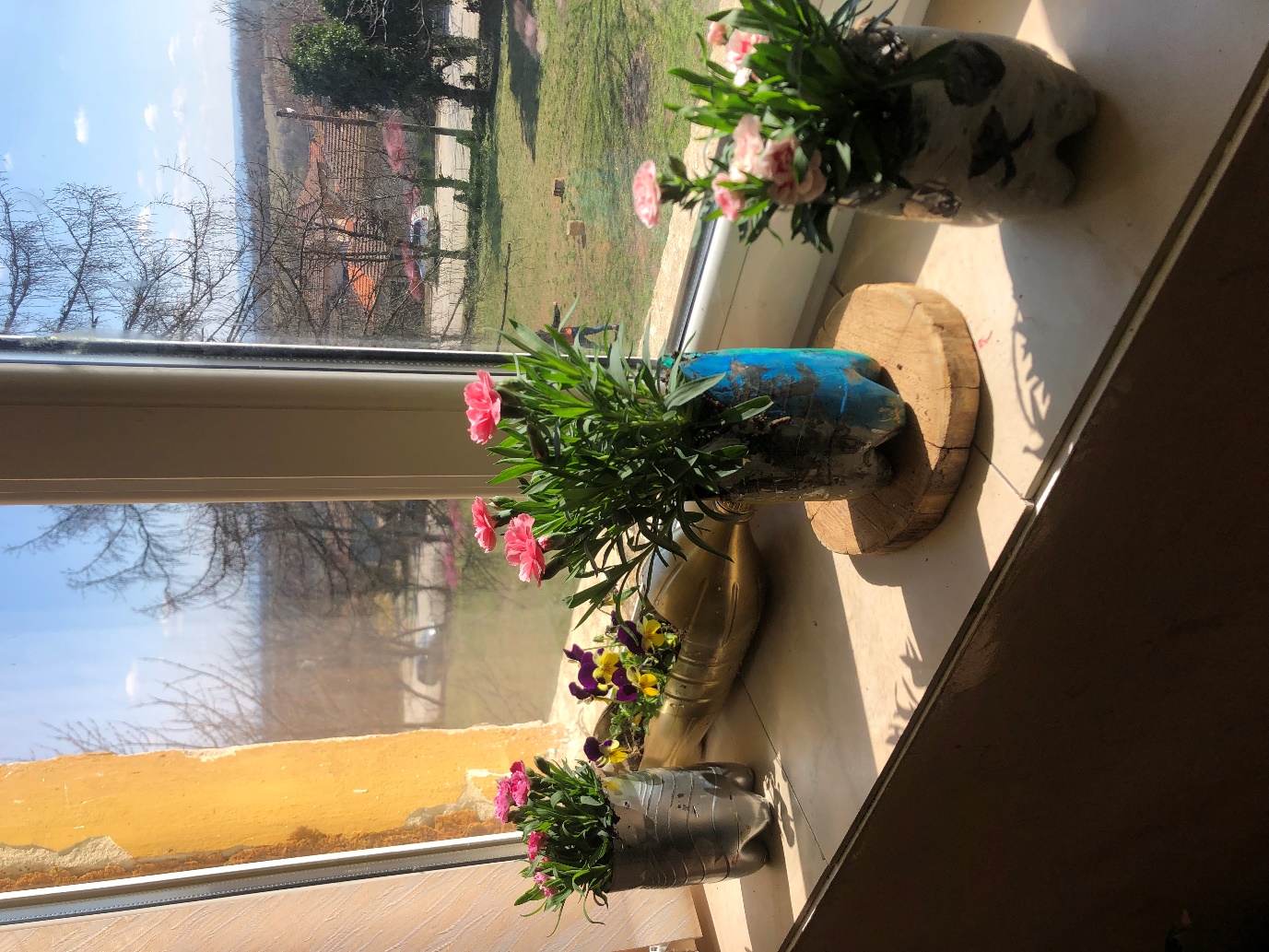 